                                Рисование в нетрадиционной технике  								                    Снеговик.								Нетрадиционная техника : рисование ватными палочками.						Цель: продолжать учить передавать особенности  изображаемого  предмета, используя ватные палочки. Воспитывать отзывчивость и доброту.								Раздаточный материал . Листы синей или  фиолетовой цветной бумаги, гуашь, ватные палочки , тонкие кисточки, баночки с водой, тряпочки.													          Х о д      з а н я т и я 1.Начало занятия.Педагог читает  детям  стихотворение  Д. Чуялко :																Среди  нашего  двора											Снеговик  стоял вчера.											Мы его лепили сами,											Был он с пышными усами.				А сегодня под окном											Потекли  ручьи кругом,											Ночью  снеговик исчез.											Может быть ушёл он в лес ?								Спрашивает детей:													- О чём  это  стихотворение ?  ( О  снеговике. )								- Что с ним  случилось ? ( Он исчез, наверное, растаял. )						Предлагает  детям  вернуть снеговика, нарисовав его  белой гуашью. Вместе с детьми определяет , что снеговик состоит из  трёх кругов- маленького, среднего и большого. Чтобы снеговик  получился снежным нарисуем его ,используя ватные палочки.						2. Объяснение приёмов работы.											Набираем на сухую  ватную  палочку немного белой гуаши и , держа палочку вертикально ( палочка стучит" каблуком"), делаем  сверху точки, располагая их по контуру и внутри него.	3. Выполнение работы  детьми.										4. Пауза. 													     Дидактическая игра " Найди пять отличий " ( на  двух альбомных листах нарисованы два снеговика; дети должны найти  отличия ).								     После паузы, когда краска подсохнет,  дети рисуют глаза- угольки, нос- морковку, рот –палочку, руки –веточки, на голове-ведро. Вокруг можно поставить несколько  точек-снежинок.				5. Итог занятия.  Дети любуются рисунками и рассказывают  о  своих снеговиках. 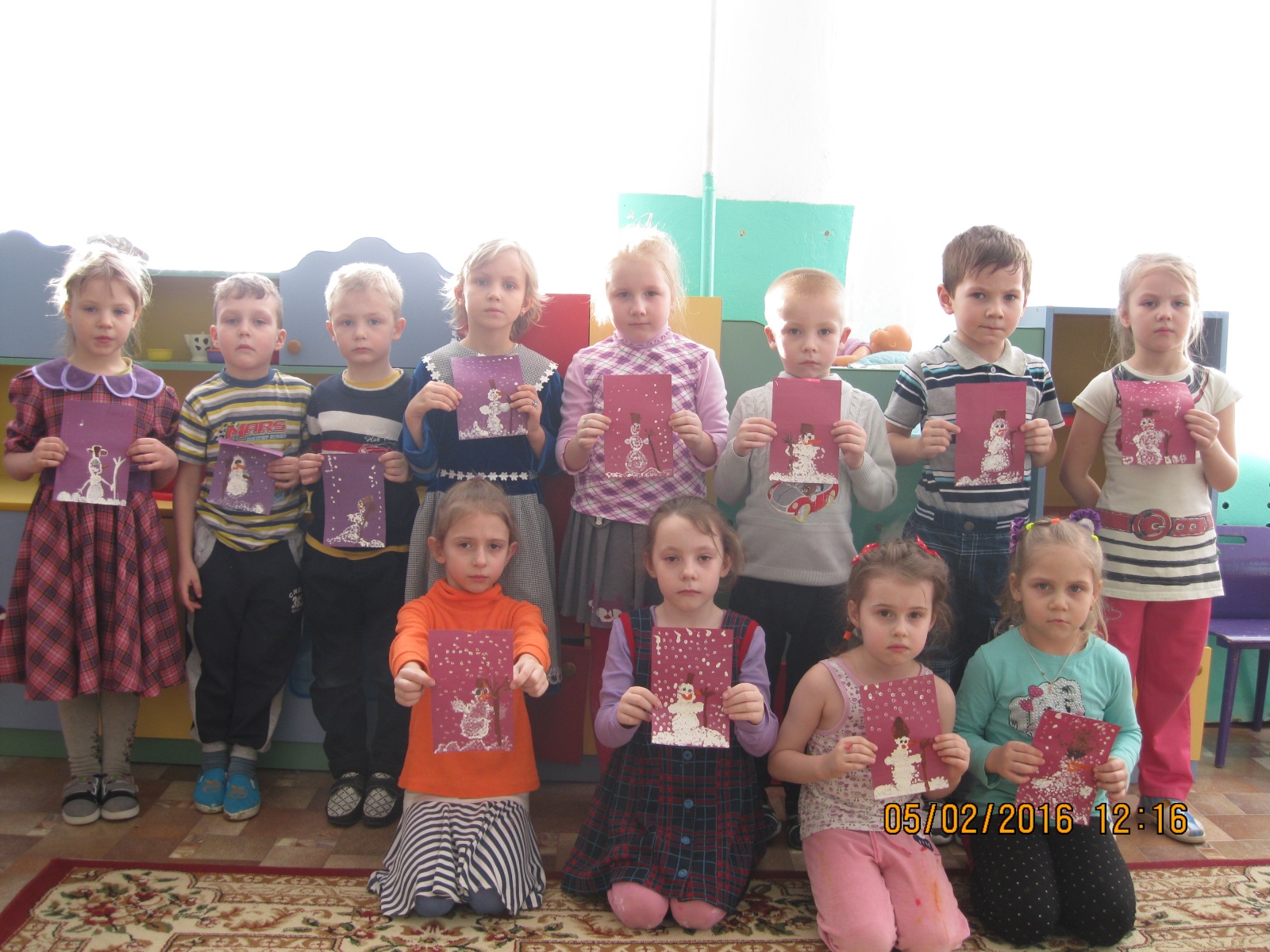 